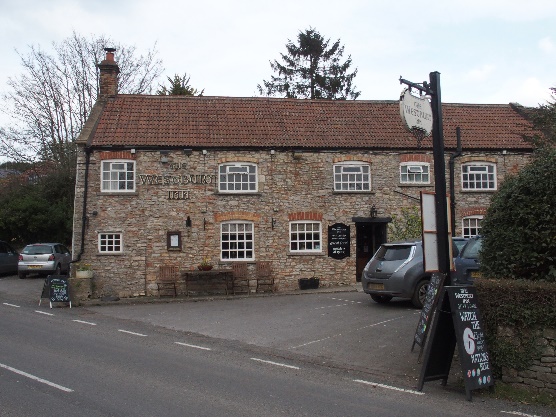 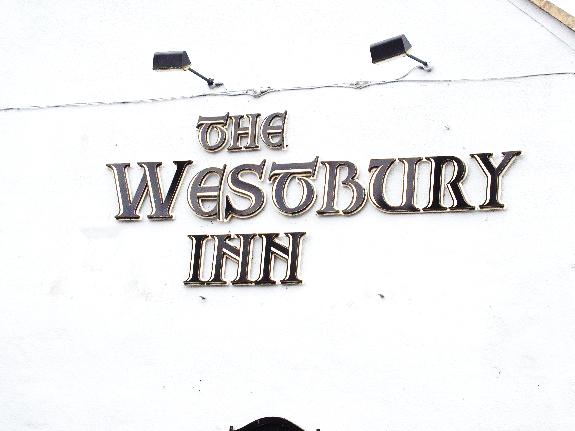 01749 870402TAKEAWAY MENU Wed.-Sat.12-2pm & 5.00-8.00pm and Sundays 12 ‘til 2.30pm.**Menu 10th – 14th March **Order day before advised but try last minute orders.Self-collection via 10 minute time slots but must stay outside the Pub.Delivery can be arranged for £2.50 Westbury, Easton, Rodney and Draycott. Cheddar £3.50.    Over 70s, living in Westbury-sub-Mendip, free.STARTERS           **************************       Homemade Bantam scotch egg with piccalilli 					£5Smoked mackerel pate with horseradish mayo and toast 			£4Pan fried halloumi with chilli jam 							£4.50
Avocado and stilton gratin 								£5Creamy garlic mushrooms 									£5MAINS           **************************Lamb wellington (slow cooked pulled lamb in pastry) with rosemary and redcurrant gravy, veg & pots 								£12.50Pork chop topped with melted stilton with apple cider gravy, veg & pots 	£12.50Beer battered cod, chips and peas 							£10Beef lasagne with salad and garlic bread 						£10Wholetail scampi with chips, peas and tartare sauce 			£10Chicken teriyaki with rice 								£10Beetroot and red onion tarte tatin with veg & pots 				£10Crab & prawn linguini with salad 							£12Warm gammon ham with parsley sauce, veg & pots 				£10Deep filled steak, Guinness and mushroom shortcrust pastry pie with gravy,veg & pots 									£12.50See next page for Pizzas and Desserts.SOURDOUGH PIZZA  	  9’’ £10 	 or 	12’’ £12.50Mushroom, salami & truffle oil or Chorizo, chilli & red onion or        Classic Margherita or Tuna, anchovy, garlic & black oliveDESSERTS    **************************        each   £5.00Chocolate brownie with chocolate sauce or Lemon and lime cheesecake orSticky toffee pudding or Chocolate orange torte orVanilla panna cotta with mixed berry compote************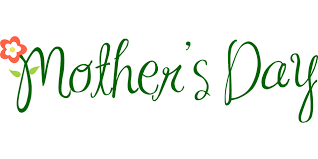 Starters from overleafSUNDAY TRADITIONAL ROASTSBeef (topside or overnight cooked brisket), lamb, chicken or Loin of pork £12.50Poached salmon with lemon Hollandaise sauce £12.50Desserts from overleafServed 12noon ‘til 2.30pm************************************************************Available for delivery only BEER, CIDER, LAGER 4pts from £10.00***********************************************DELIVERY CHARGES       Over 70s living in Westbury-sub-Mendip free.£2.50 to Westbury-sub-Mendip, Easton, Rodney Stoke& Draycott £3.50 to Cheddar                     01749 870402                                      